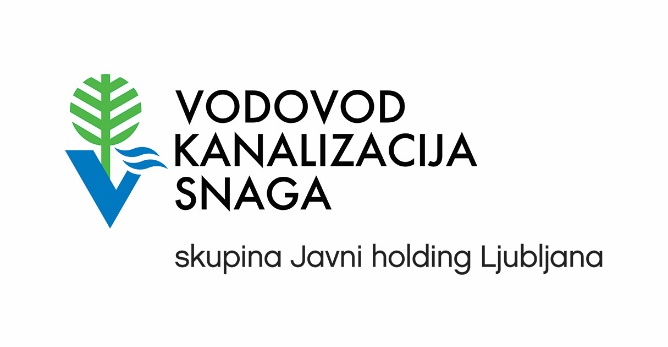 Štiridnevno usposabljanje/izobraževanje bo potekalo na lokaciji upravne stavbe družbe na Vodovodni cesti 90, oziroma v poslovni stavbi RCERO Ljubljana na Cesti dveh cesarjev 101 in na komunalni čistilni napravi Črnuče na Ulici koroškega bataljona pri št. 11. Parkirišča so zagotovljena na vseh lokacijah.Izpit se bo izvedel po vnaprej določenem razporedu, predvidoma 7 oziroma 14 dni po zaključenem usposabljanju. Pogoj za opravljanje ustnega izpita je 80 % prisotnost na usposabljanju.Program:1. dan usposabljanja1. dan usposabljanja1. dan usposabljanja8:00 - 8:30Prihod udeležencevPrihod udeležencevPredavatelji /opombe8:30 - 10:00Osnove kanalizacije:delovanje kanalizacijskega sistema2Mojca Vrbančič10:00 - 10:15Odmor .15kava10:15 - 11:45Osnove kanalizacije:delovanje kanalizacijskega sistema2Mojca Vrbančič, Bojan Ribič, Milan Praznik11:45 - 12:30Odmor .45kosilo12:30 - 14:00Podajanje informacij uporabnikom2Urška Hočevar14:00 - 14:15Odmor .15kava  14:15 - 15:00Podajanje informacij uporabnikomUrška Hočevar, Mojca Vrbančič2. dan usposabljanja2. dan usposabljanja2. dan usposabljanja8:00 - 8:30Prihod udeležencevPrihod udeležencevPredavatelj/opombe8:30 – 10:00Vzdrževanje kanalizacijskega sistema2Sašo Jereb10:00 - 10:15Odmor .15kava10:15 - 11:45Vzdrževanje kanalizacijskega sistema2Sašo Jereb11:45 – 12:30Odmor .45kosilo12:30 - 14:00Obvladovanje varnega delovnega okolja2Mirko Bauman3. dan usposabljanja3. dan usposabljanja3. dan usposabljanja8:00 - 8:30Prihod udeležencevPrihod udeležencevPredavatelji / opombe8:30 - 10:00Vzdrževanje kanalizacijskega sistema2Sašo Jereb, Mojca Vrbančič10:00 - 10:15Odmor .15kava 10:15 - 11:00Osnove čiščenja odpadne vode2Mojca Vrbančič11:00 - 11:45Odmor .45kosilo11:45 - 12:00Prevoz na KČNPrevoz na KČNPrevoz na KČN12:00 - 14:15Čistilna naprava s črpališčem3Mojca Vrbančič, Milan Praznik, Simon Huber, Bojan Ribič4. dan usposabljanja4. dan usposabljanja4. dan usposabljanja8:00 - 8:30Prihod udeležencevPrihod udeležencevPredavatelji / opombe8:30 - 9:15Vzdrževanje kanalizacijskega sistema: vzdrževanje elektro opreme 1Simon Huber9:15 - 10:00Pomen katastra pri vzdrževanju kanalizacijskega sistema 1Branko Glavan10:00 - 10:15Odmor .15kava10:15 - 11:45Vzdrževanje črpališč2Milan Praznik11:45 - 12:30Odmor .45kosilo12:30 - 14:00Osnove čiščenja odpadne vode in obdelava blata2Mojca Vrbančič14:00Zaključek 